Комитет образования администрации муниципального образования Сосновоборский городской округ Ленинградской области(Комитет образования Сосновоборского городского округа)РАСПОРЯЖЕНИЕ20.01.2021	     							№ 17-рО проведении научно-практической конференции педагогов«Современные технологии в образовании»В соответствии с планами работы Комитета образования, Городского методического кабинета на 2020-2021 учебный год, в целях повышения качества преподавания учебных дисциплин на основе внедрения новых технологий, освоения способов последовательности действий по конструированию урока с использованием современных педагогических технологий, выявления, обобщения и распространения опыта творчески работающих педагогов, педагогов–наставников, привлечения молодых учителей  по совершенствованию своего педагогического мастерства, с учетом  сложной эпидемиологической обстановки: Провести мероприятия, запланированные в ходе подготовки к научно-практической конференции педагогов «Современные технологии в образовании», в период с 10 марта 2021 г. по 10 апреля 2021 г. согласно приложению (Приложение №1).Городскому методическому кабинету организовать и провести мероприятия в рамках научно-практической конференции педагогов «Современные технологии в образовании» согласно программе, отметить сертификатами педагогов, представивших свой опыт работы.Руководителям образовательных организаций содействовать в проведении мероприятий, поощрить педагогов, предоставивших свой педагогический опыт работы.Директору МБОУДО «Центр развития творчества» оплатить расходы, связанные с проведением мероприятий из средств целевой субсидии на реализацию мероприятий Основного мероприятия 3 Подпрограммы 4 «Управление ресурсами и качеством системы образования Сосновоборского городского округа» по направлению расходования средств целевой субсидии п. 1.1 «Организация и проведение конкурсов профессионального мастерства и мероприятий для педагогической общественности».Контроль исполнения настоящего распоряжения оставляю за собой.Председателя						                                         Н. Н. ШустроваКомитета образованияИсполнитель:А.И.Удальцовател. 8(813-69)2-47-06Приложение №1к распоряжению Комитета образованияот 20.01.2021 г.  № 17-рПрограмма проведения мероприятий в рамках научно-практической конференции педагогов «Современные технологии в образовании»№Дата, времяМесто проведенияНазвание методической площадкиТемы, выступающиеПриглашаемые лицаОтветственные за проведение10.03.2021 г., 15:30МБОУ «СОШ №9 им. В.И.Некрасова»«Математика. Современные тенденции в образовательном процессе»"Использование дистанционной платформы Stepik при подготовке к итоговой аттестации по математике", Шестопалова Л. А., СОШ № 7, Лицей №8 (представление опыта работы)."Цветные инструменты на уроках математики", Вехвиляйнен Ю.А, Лицей № 8 (представление опыта работы с элементами практикума). "Активные методы обучения математике", Кущикова Е.А., СОШ № 4 (представление опыта работы, с элементами практикума)."Платформа Core как эффективный инструмент сетевых технологий в реализации смешанного обучения", Сусоева Е.В., СОШ № 1 (из опыта работы).руководители ШМО математики,учителя математики,молодые специалистыСластихина Т.Н., методист ГМК, руководитель ГМО учителей математики11.03.2021 г.13:00ГМК«Современный урок физической культуры»Мастер – классы:1. «Даешь физкультуру на каждый урок», Степанова Н.Ю., СОШ №3.2. «Танец- это жизнь» Айседора Дункан» (ритмика в младших классах), Онохина А. Н., СОШ №9.3. «Подготовка к Всероссийской олимпиаде школьников», Быкова О. Н., СОШ №7.учителя физической культуры, молодые специалисты, педагоги дополнительного образованияСтепанова Н.Ю., методист ГМК, руководитель ГМО физической культуры12.03.2021 г., 15:00МБОУ «СОШ №2 с углубленным изучением английского языка им. Героя РФ А.В. Воскресенского», каб. №309«Преподавание иностранного языка в современной школе»Мастер-классы:«Warming-up activities на уроках английского языка», Дедкова Т.П., СОШ №3.«Использование рекламных роликов на уроках иностранного языка», Панченко О.А., СЧШ.«Реализация регионального компонента на уроках английского языка», Татулян С.Ю., СОШ №2.учителя иностранного языка, молодые специалистыНоволодская И.Н., методист ГМК, руководитель ГМО учителей иностранных языков16.03.2021 г., 15.00МБОУ «Гимназия №5»«Подготовка к ГИА 9, 11 классов обучающихся разного уровня».«Работа с обучающимися, испытывающими трудности в изучении русского языка» (практикум), Альбицкая Е. А., СОШ №1.  «Работа с Google-формами» (практикум), Баринова А. Ю., Гимназия №5. «МЭО. Подготовка к государственной итоговой аттестации» (практикум), Чаплыгина Н. А., СОШ№6. «Работа с новыми заданиями тестовой части ОГЭ» (практикум), Лебедева Н. Н., Лицей №8. «Оценивание задания 27 по русскому языку (критерий К 2)» (практикум), Оленева В. В., Гимназия №5. «Эффективные формы и методы подготовки к ОГЭ по русскому языку», Моисеева О. В., СОШ №3.руководители ШМО русского языка и литературы,учителя русского языка и литературы,молодые специалистыОленева В.В., методист ГМК,руководитель ГМО русского языка и литературы24.03.2021 г.,11:00ГМК,каб. №102«Формирование и оценка читательской и естественно-научной грамотности как составляющей функциональной грамотности»Круглый стол: «Опыт подготовки подготовки учащихся 8-х классов к диагностической работе в формате РISA», Дубровина А.С., СОШ №6.  «Деятельностный подход в обучении биологии 7-х классов для формирования естественно-научной грамотности», Ужекин А.В., Гимназия №5. «Учебные задания по проектной деятельности - основа формирования функциональной грамотности», Чудовская О.В., СОШ №2.«Развитие читательской компетентности на уроках биологии», Воробьева П. И., СОШ №1.учителя биологии и экологии,молодые специалистыЧудовская О.В., методист ГМК, руководитель ГМО учителей биологии и экологии24.03.2021 г.,10:00МБОУ «СОШ №7»«Современная начальная школа: достижения, проблемы, перспективы» «Роль внимания при чтении» (мастер-класс), Горбунова С. Ю., СОШ №9.«Формирование навыка письма в школе с опорой на нейрофизиологические особенности детей», Кононова И. В., Осипова А. В., СОШ №7. «Игровые формы и методы для формирования лингвистической зоркости и чувства языка у детей с дисграфией и дислексией» (мастер-класс), Гавриленко М.А., СОШ №7. «Контроль и самооценка учащихся на уроках русского языка», Дубкова С.А., СОШ №7.«Пути активизации познавательной и речевой деятельности младших школьников с ОВЗ», Фоминых И.В., СОШ №4. «Активные методы обучения», Валашова О.М, СОШ №6.«Перевёрнутый класс (обмен опытом работы)», Новикова Ю.Н., СОШ №2.«Читательский дневник как средство овладения смысловым чтением», Трудова Ю. Н., СОШ №1.учителя начальных классовГорюнова Н.С.,методист ГМК, руководитель ГМО учителей начальных классов24.03.2021 г.,10:00ГМК,каб. №201 и №202«Современные технологии в  декоративно-прикладном творчестве и изобразительном искусстве - Творческая карусель»Мастер классы:«Изготовление русской народной игровой куклы «Зайчик на пальчик». Салогубова Н.Н., Гимназия №5.«Киришское кружево" Кузнецова Н.П., СОШ №7.«Сувенир в технике кинусайга (пэчворк без иголки)» Мосина В. Н, СОШ №4.«Точечная роспись. Point-to-point» Яковлева Е.В., СОШ №9.«Использование народных традиций в проектной деятельности. Кукла Северная берегиня», Смирнова И. В., СОШ №1.«Декорирование ткани в технике «Верховая набойка». Шишковская Т. В., ЦРТ.«Вышивка бисером по фетру», Чеснокова Г. С., ДДТ. «Джутовая филигрань в декоративно-прикладном искусстве», Тюкина Т.А., ДДТ.Основы плетения в технике «Фриволите», Шавкина О. А., ДОУ №6.«Якутская резьба по дереву» Мордосов Д.В., СОШ №3.«Система работы с одаренными детьми на занятиях изобразительным искусством», Лютова И.Н., ДДТ.«Использование опыта участия в чемпионате Junior Skills в практической деятельности педагога», Струтинская А. В., ДДТ.учителя технологии, ИЗО,молодые специалисты, педагоги дополнительного образования.Шишковская Т.В., методист ГМК24.03.2021 г., 11:00МБОУ «Лицей №8»«Современные образовательные технологии на уроках географии».Мастер – классы:«Применение сервиса Google-формы в дистанционном обучении», Дербуш Г.Г., Лицей №8.«Как эффективно интегрировать цифровые образовательные ресурсы в процессе обучения на примере урока географии», Парамонова Н. В., СОШ №3.«Способы реализации системно-деятельностного подхода через практико-ориентированные уроки географии», Клочкова О. В., СОШ №6.«Профессиональное выгорание педагога». Парамонова Н. В., СОШ №3.учителя географии и экономикиКочнева Т.В., методист ГМК, руководитель ГМО учителей географии и экономики25.03.2021 г.,11:00ГМК,каб. №102«Молодой педагог сегодня - учитель будущего завтра».Педагогическая лаборатория:«Особенности работы с детьми с ОВЗ», Вагина Е. А., СОШ №4.Использование настольных экономических игр для закрепления практических навыков на уроках обществознания», Шепеленко А.А., СОШ №2.«Дидактические игры на уроках в начальной школе», Иванова А. И., СОШ №4.«Применение Q-кодов в обучении. Интегрированные уроки», Воробьева П.И., СОШ №1.«Опыт проведения классных и школьных мероприятий после пандемии», Блинова Д.А., СОШ №9.молодые педагоги (учителя и воспитатели)Шепеленко А.А.,учитель обществознания МБОУ «СОШ №2 с углубленным изучением английского языка им. Героя РФ А.В. Воскресенского», руководитель Совета молодых педагогов25.03.2021 г.,13:00МБОУ «СОШ №6»«Актуальные проблемы в подготовке к промежуточной и итоговой аттестации по истории и обществознанию»«Подготовка к ВПР в 5 классе (задания по работе с исторической картой и систематизация изученного материала) Лаврентьева Т. С., СОШ №3.«Задание-конструктор в ВПР по обществознанию и система подготовки к ВПР по истории (универсальный справочник 6-8 классы)», Плотникова Д. Н., СОШ №3.«Проблемы систематизации промежуточного контроля и итоговой аттестации», Леонтьева О.С., СОШ №6.«Перспективные версии в подготовке к итоговой аттестации по истории», Ивановская М. Ю., Лицей №8.«Перспективные версии в подготовке к итоговой аттестации по обществознанию», Шарова Е.А., СОШ №9.учителя истории и обществознанияЛеонтьева О.С.,методист ГМК, руководитель ГМО учителей истории и обществознания25.03.2021 г.,13:00ГМК«Физическая культура в современной школе»Круглый стол. Обсуждаемые вопросы:1. «Анализ физической подготовленности обучающихся Ленинградской области по результатам Мониторинга Министерства Просвещения РФ в 2020 году»;2. «Введение зачетной системы оценки по предмету «Физическая культура» с января 2021 года».Мастер – классы:3. «Даешь футбол в школу», Крутиков Д.А., СОШ №9.4. «Уроки волейбола в школе» или «Волейбол для молодежи», Груничева Е. А., СОШ №75. «Творчество как проявление мастерства в баскетболе», Шведов А. В., ДЮСШ.учителя физической культуры, молодые специалисты, педагоги дополнительного образованияСтепанова Н.Ю., методист ГМК, руководитель ГМО физической культуры02.04.2021 г., 10.00МБОУДО «ДДТ»,Ул. Комсомольская, 2а«Взгляд в будущее»(воспитательная работа)Круглый стол:«Воспитательный потенциал РДШ», Ведерникова О. В., ДДТ.«Развитие читательской культуры как средство социализации», Антушева М. А., ДДТ.«Патриотизм через призму Юнармейского движения», Кузнецова И. Н., ДДТ.«Профориентация в начальной школе», Никулина А.А., ДДТ.классные руководители, учителя начальной школы, организаторы внеурочной деятельностиВедерникова О.В., зам. директора ДДТ02.04.2021 г.Центр патриотического воспитания, ул. Комсомольская 2аСовершенствование профессиональных компетенций преподавателей-организаторов ОБЖ«Применение в образовательном процессе современных технологий» (мастер-класс), Лебедев В.М., СЧШ.«Применение ИКТ и других современных технологий на уроках ОБЖ по оказанию первой помощи пострадавшим», Слюсаренко В.А., СОШ №2.«Формирование базовых компетенций по безопасности в раннем возрасте средствами дополнительного образования», Копылова М.А., ДДТ.преподаватели-организаторы ОБЖХрапов И.Г., методист ГМК, руководитель ГМО преподавателей-организаторов ОБЖ06.04.2021 г., 10:00МБОУДО «ДДТ», ул. Солнечная, д.25а«Дополнительное образование – возможности новой реальности»«Философия творчества», Лобанова Н. В., ДДТ.«Навигатор дополнительного образования- механизм повышения качества дополнительных общеразвивающих программ», Синкевич Ю.К., ДДТ.«Актерское мастерство как путь к свободе быть собой», Бекиш Е. А., ДДТ.«Мастер-класс по изготовлению народной куклы», Шмонина Н. В., ДДТ.классные руководители, учителя начальной школы, организаторы внеурочной деятельностиЛобанова Н. В.,методист ДДТ06.04.2021г13:00ГМК«Современные направления в работе воспитателя»Мастер – классы:«Использование игр В.В. Воскобовича в практике педагогов ДОУ», Званцугова А.А., ДОУ №18.«Метод интеллект-карт как интерактивная технология развивающего обучения дошкольников», Филиппова А.А., ДОУ №12.«Летбук – увлекательная форма познавательного развития дошкольника», Кузнецова О.Ю., Зубова Л.В., ДОУ №2.«Секреты пластилина», Кузьмина Н.П., Крючкова В.Э., ДОУ №8.  «Детская журналистика в ДОУ. Телекомпания TokTik», Шавкина О.А., ДОУ №6.  «Развиваем речевое дыхание - простые тренажеры для интересных игр», Калинина Т.А., ДОУ №2.«Волшебный стаканчик»,  Гусева А.В., ДОУ №4.воспитатели ДОУБучинская О.В., методист ГМК08.04.2021г13 00ГМК«Современные направления в работе воспитателя»Мастер – классы:«Техническое творчество или конструирование без границ», Киселёва О.А., ДОУ №15.«Творческое конструирование из бросового материала», Багирова Ю.А., ДОУ №8.«Использование нетрадиционных техник в художественно - изобразительной деятельности», Замуриёва Е.В., ДОУ №18. «Развитие инициативы у старших дошкольников через создание и использование в самостоятельной деятельности игры на развитие внимания «Муха», Мальцева М.В., ДОУ №18. «Детский сад - комфортная среда для совместных проектов», Серова О.Н., Москвина С.Г., Ешану Н.И., ДОУ №2.«Проживаем сказки и истории: интересные формы приобщения детей к художественной литературе», Кузнецова О. Ю., Зубова Л.В., ДОУ №2. «Нейропсихологические упражнения  в структуре коррекционно-развивающего занятия с дошкольниками», Филимонова О.Г., ДОУ №4. воспитатели ДОУБучинская О.В., методист ГМК12.04.2021, 15:00ГМКМетодический советПодведение итогов мероприятий в рамках проведения  научно-практической конференции педагогов «Современные технологии в образовании».методисты ГМК, руководители ГМО, зам. директоров УВР ОО, члены метод. советаДавыдова Л.Н., Аванесян М.Б.,методисты ГМК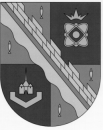 